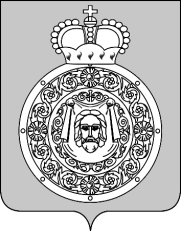 СОВЕТ ДЕПУТАТОВВоскресенского муниципального районаМосковской областиРЕШЕНИЕот 26.02.2016 № 292/23Об утверждении Положения о порядке организации и проведения публичных слушаний при осуществлении градостроительной деятельности в Воскресенском муниципальном районе Московской областиВ соответствии с Градостроительным кодексом Российской Федерации от 29.12.2004 №190-ФЗ, Федеральным законом от 29.12.2004 № 191-ФЗ «О введении в действие Градостроительного кодекса Российской Федерации», Федеральным законом от 06.10.2003 № 131-ФЗ «Об общих принципах организации местного самоуправления в Российской Федерации», Законом Московской области от 24.07.2014 № 107/2014-ОЗ «О наделении органов местного самоуправления муниципальных образований Московской области отдельными государственными полномочиями Московской области», Уставом Воскресенского муниципального района Московской областиСовет депутатов Воскресенского муниципального района Московской области решил:1. Утвердить Положение о порядке организации и проведения публичных слушаний при осуществлении градостроительной деятельности в Воскресенском муниципальном районе Московской области. (Приложение.)2. Опубликовать настоящее решение в газете «Региональный Вестник» и разместить на официальном сайте Воскресенского муниципального района Московской области.3. Контроль за исполнением настоящего решения возложить на постоянную комиссию Совета депутатов по вопросам экономической политики, землепользования, промышленности, градостроительства, жилищно-коммунального хозяйства и поддержки предпринимательства (Фролов Н.А.) и первого заместителя руководителя администрации Воскресенского муниципального района Московской области И.А. Сорокина.Глава Воскресенского муниципального района                                                                          О.В. СухарьУтвержденорешением Совета депутатовВоскресенского муниципального района                   от 26.02.2016 № 292/23Положениео порядке организации и проведения публичных слушаний при осуществлении градостроительной деятельности в Воскресенском муниципальном районе Московской областиОбщие положения1.Настоящее положение о порядке организации и проведения публичных слушаний при осуществлении градостроительной деятельности в Воскресенском муниципальном района Московской области (далее – Положение) разработано в соответствии Градостроительным кодексом Российской Федерации от 29.12.2004 № 190-ФЗ, Федеральным законом от 06.10.2003 № 131-ФЗ "Об общих принципах организации местного самоуправления в Российской Федерации", Законом Московской области от 24.07.2014 № 107/2014-ОЗ «О наделении органов местного самоуправления муниципальных образований Московской области отдельными государственными полномочиями Московской области», Законом Московской области от 10.11.2015 № 191/2015-ОЗ «О наделении органов местного самоуправления муниципальных образований Московской области отдельными государственными полномочиями Московской области в области земельных отношений» Уставом Воскресенского муниципального района Московской области, решением Совета депутатов муниципального образования "Воскресенский район" Московской области от 21.10.2005 г. №317/33 "О положении о порядке организации и проведения публичных слушаний в муниципальном образовании "Воскресенский район", в целях соблюдения права человека на благоприятные условия жизнедеятельности, прав и законных интересов правообладателей земельных участков и объектов капитального строительства и устанавливает порядок организации и проведения на территории Воскресенского муниципального района Московской области публичных слушаний по следующим вопросам:1.1.1. По проектам генеральных планов городских и сельских поселений;1.1.2. По проектам правил землепользования и застройки городских и сельских поселений;1.1.3. По проектам планировки территории и проектам межевания территории городских и сельских поселений;1.1.4. По вопросу о предоставлении разрешения на условно разрешенный вид использования земельного участка или объекта капитального строительства, расположенных на территории городских и сельских поселений;1.1.5. По вопросу принятия решения об изменении одного вида разрешенного использования земельного участка на другой вид такого использования, на территории городских и сельских поселений; 1.1.6. По вопросу о предоставлении разрешения на отклонение от предельных параметров разрешенного строительства, реконструкции объектов капитального строительства, расположенных на территории городских и сельских поселений.1.2. Участие граждан в публичных слушаниях является свободным и добровольным.1.3. Участниками публичных слушаний являются:1.3.1. Жители Воскресенского муниципального района Московской области (граждане, зарегистрированные на территории Воскресенского муниципального района Московской области по месту жительства или по месту пребывания), обладающие активным избирательным правом;1.3.2. Правообладатели земельных участков, объектов капитального строительства на территории Воскресенского муниципального района;1.3.3. Главы и депутаты Советов депутатов городских и сельских поселений Воскресенского муниципального района.1.4. В целях обеспечения равных возможностей для выражения своего мнения участники публичных слушаний имеют право вносить от своего имени предложения и замечания к обсуждаемому проекту в установленном настоящим Положением порядке. Все предложения и замечания по обсуждаемому проекту, внесенные в порядке, установленном настоящим Положением, учитываются при подготовке протокола публичных слушаний в равной мере.1.5. Оповещение жителей, сообщение правообладателям земельных участков и объектов капитального строительства о проведении публичных слушаний, месте и времени их проведения осуществляется посредством опубликования решения о проведении публичных слушаний в порядке, установленном для официального опубликования муниципальных правовых актов Воскресенского муниципального района Московской области.1.6. Место (помещение) и время проведения публичных слушаний определяется исходя из необходимости обеспечения возможности демонстрации обсуждаемых проектов, в том числе (при наличии) с использованием технических средств, доступности помещения для инвалидов по согласованию с главами городских и сельских поселений.1.7. Проведение публичных слушаний в праздничные дни не допускается.1.8. В ходе проведения публичных слушаний по решению органа, уполномоченного на проведение публичных слушаний, может осуществляться аудио- и видеозапись.1.9. Регламент проведения публичных слушаний - последовательность и ориентировочное время выступлений представителей органов местного самоуправления, разработчиков рассматриваемых проектов с сообщениями по рассматриваемому проекту, с ответами на вопросы участников публичных слушаний, а также последовательность и ориентировочное время выступлений участников слушаний с замечаниями и предложениями по рассматриваемому проекту/вопросу определяет орган, уполномоченный в соответствии с настоящим Положением на проведение публичных слушаний.Организация и проведение публичных слушаний по проектам генеральных планов городских и сельских поселений2.1. Публичные слушания по проекту генерального плана городского/сельского поселения Воскресенского муниципального района (далее - поселение) проводятся в каждом населенном пункте поселения.2.2. В случае внесения изменений в генеральный план в отношении части территории поселения публичные слушания проводятся с участием правообладателей земельных участков и (или) объектов капитального строительства, находящихся в границах территории поселения, в отношении которой осуществлялась подготовка указанных изменений.2.3. Решение о проведении публичных слушаний по проекту генерального плана поселения принимается руководителем администрации Воскресенского муниципального района в форме постановления администрации Воскресенского муниципального района Московской области (далее - постановление о проведении публичных слушаний).2.4. В постановлении о проведении публичных слушаний указываются:- тема публичных слушаний;- дата, время и место проведения публичных слушаний;- место (адрес помещения) размещения экспозиции демонстрационных материалов генерального плана поселения, дни и часы работы экспозиции.2.5. Органом администрации Воскресенского муниципального района, уполномоченным на проведение публичных слушаний по проекту генерального плана поселения, является Управление архитектуры и градостроительства администрации Воскресенского муниципального района (далее - Управление архитектуры).2.6. Управление архитектуры:2.6.1. Осуществляет подготовку проекта постановления о проведении публичных слушаний;2.6.2. Осуществляет контроль за опубликованием постановления о проведении публичных слушаний в порядке, установленном для официального опубликования муниципальных правовых актов;2.6.3. Проводит экспозицию демонстрационных материалов публичных слушаний;2.6.4. Организует и проводит публичные слушания (в том числе обеспечивает регистрацию участников публичных слушаний, определяет регламент проведения слушаний, ведет протокол публичных слушаний);2.6.5. Принимает от участников публичных слушаний предложения и замечания, касающиеся проекта генерального плана поселения, для включения предложений и замечаний в протокол публичных слушаний;2.6.6. Готовит заключение о результатах публичных слушаний, обеспечивает опубликование заключения в порядке, установленном для официального опубликования муниципальных правовых актов Воскресенского муниципального района, и направляет заключение главе поселения для размещения на официальном сайте поселения (при наличии официального сайта поселения).2.7. Регистрация участников публичных слушаний открывается не менее чем за 30 минут до начала проведения слушаний и осуществляется на основании предъявления участником слушаний - жителем Воскресенского муниципального района паспорта гражданина РФ/дипломатического паспорта/служебного паспорта, а правообладателем земельного участка и (или) объекта капитального строительства - копии правоудостоверяющего документа на земельный участок и (или) объект капитального строительства.2.8. Публичные слушания проводятся в соответствии с регламентом, определенным Управлением архитектуры.2.9. В протокол публичных слушаний включаются устные и письменные замечания и предложения участников публичных слушаний, касающиеся проекта генерального плана поселения, поступившие в ходе проведения публичных слушаний, а также письменные замечания и предложения, касающиеся проекта генерального плана, поступившие в Управлением архитектуры в течение трех рабочих дней с момента проведения слушаний. Протокол утверждается представителем Управления архитектуры, председательствующим на публичных слушаниях.2.10. Подготовка заключения о результатах публичных слушаний осуществляется Управлением архитектуры в течение 10 (десяти) рабочих дней с момента утверждения протокола публичных слушаний. Заключение о результатах публичных слушаний подписывается начальником Управления архитектуры либо его заместителем.2.11. Срок проведения публичных слушаний с момента опубликования решения о проведении публичных слушаний до дня опубликования заключения о результатах публичных слушаний не может быть менее одного месяца и более трех месяцев.Организация и проведение публичных слушанийпо проектам правил землепользования и застройкигородских и сельских поселений3.1. Решение о проведении публичных слушаний по проекту правил землепользования и застройки поселения принимается руководителем администрации Воскресенского муниципального района в форме постановления о проведении публичных слушаний.3.2. В постановлении о проведении публичных слушаний указываются:- тема публичных слушаний;- дата, время и место (адрес помещения) проведения публичных слушаний;- место (адрес помещения) размещения экспозиции демонстрационных материалов проекта правил землепользования и застройки поселения, дни и часы работы экспозиции.3.3. Органом, уполномоченным на проведение публичных слушаний по проекту правил землепользования и застройки поселения, является Комиссия по подготовке проекта правил землепользования и застройки Воскресенского муниципального района Московской области (далее - Комиссия). Состав и порядок деятельности Комиссии утверждаются постановлением администрации Воскресенского муниципального района Московской области.3.4. Комиссия:3.4.1. Осуществляет подготовку проекта постановления о проведении публичных слушаний;3.4.2. Осуществляет контроль за опубликованием постановления о проведении публичных слушаний в порядке, установленном для официального опубликования муниципальных правовых актов;3.4.3. Организует и проводит публичные слушания (в том числе обеспечивает регистрацию участников публичных слушаний, определяет регламент проведения слушаний, ведет протокол публичных слушаний);3.4.4. Проводит экспозицию демонстрационных материалов публичных слушаний;3.4.5. Принимает от участников публичных слушаний предложения и замечания, касающиеся проекта правил землепользования и застройки поселения, для включения предложений и замечаний в протокол публичных слушаний;3.4.6. Готовит заключение о результатах публичных слушаний, обеспечивает опубликование заключения в порядке, установленном для официального опубликования муниципальных правовых актов Воскресенского муниципального района, и направляет заключение главе поселения для размещения на официальном сайте поселения (при наличии официального сайта поселения).3.5. Регистрация участников публичных слушаний открывается не менее чем за 30 минут до начала проведения слушаний и осуществляется на основании предъявления участником слушаний - жителем Воскресенского муниципального района паспорта гражданина РФ/дипломатического паспорта/служебного паспорта, а правообладателем земельного участка и (или) объекта капитального строительства - копии правоудостоверяющего документа на земельный участок и (или) объект капитального строительства.3.6. Публичные слушания проводятся в соответствии с регламентом, определенным Комиссией.3.7. В протокол публичных слушаний включаются устные и письменные замечания и предложения участников публичных слушаний, касающиеся проекта правил землепользования и застройки поселения, поступившие в ходе проведения публичных слушаний, а также письменные замечания и предложения, касающиеся проекта правил землепользования и застройки, поступившие в Комиссию в течение трех рабочих дней с момента проведения слушаний. Протокол утверждается представителем Комиссии, председательствующим на публичных слушаниях.3.8. Подготовка заключения о результатах публичных слушаний осуществляется Комиссией в течение 10 (десяти) рабочих дней с момента утверждения протокола публичных слушаний. Заключение о результатах публичных слушаний подписывается секретарем Комиссии и председателем Комиссии либо его заместителем.3.9. Срок проведения публичных слушаний с момента опубликования проекта правил землепользования и застройки до дня опубликования заключения о результатах публичных слушаний не может быть менее двух и более четырех месяцев, за исключение случая, установленного п. 3.10 настоящего Положения.3.10. В случае подготовки проекта правил землепользования и застройки применительно к части территории поселения публичные слушания по проекту правил землепользования и застройки проводятся с участием правообладателей земельных участков и (или) объектов капитального строительства, находящихся в границах указанной части территории поселения. В случае подготовки изменений в правила землепользования и застройки в части внесения изменений в градостроительный регламент, установленный для конкретной территориальной зоны, публичные слушания по внесению изменений в правила землепользования и застройки проводятся в границах территориальной зоны, для которой установлен такой градостроительный регламент. В случаях, указанных в настоящем пункте, срок проведения публичных слушаний не может составлять более одного месяца.Организация и проведение публичных слушаний по проектам планировки территории и проектам межевания территории городских и сельских поселений4.1. Публичные слушания по проекту планировки территории и проекту межевания территории поселения проводятся с участием граждан, проживающих на территории поселения, применительно к которой осуществляется подготовка проекта ее планировки и проекта ее межевания, правообладателей земельных участков и объектов капитального строительства, расположенных на указанной территории, лиц, законные интересы которых могут быть нарушены в связи с реализацией таких проектов.4.2. Решение о проведении публичных слушаний по проекту планировки и проекту межевания территории поселения принимается руководителем администрации Воскресенского муниципального района в форме постановления о проведении публичных слушаний.4.3. В постановлении о проведении публичных слушаний указываются:- тема публичных слушаний;- дата, время и место (адрес помещения) проведения публичных слушаний.4.4. Органом, уполномоченным на проведение публичных слушаний по проекту планировки территории и проекту межевания территории поселения, является Управление архитектуры.4.5. Управление архитектуры:4.5.1. Осуществляет подготовку проекта постановления о проведении публичных слушаний;4.5.2. Осуществляет контроль за опубликованием постановления о проведении публичных слушаний в порядке, установленном для официального опубликования муниципальных правовых актов;4.5.3. Организует и проводит публичные слушания (в том числе обеспечивает регистрацию участников публичных слушаний, определяет регламент проведения слушаний, ведет протокол публичных слушаний);4.5.4. Принимает от участников публичных слушаний предложения и замечания, касающиеся проекта планировки территории и проекта межевания территории, для включения предложений и замечаний в протокол публичных слушаний;4.5.5. Готовит заключение о результатах публичных слушаний, обеспечивает опубликование заключения в порядке, установленном для официального опубликования муниципальных правовых актов Воскресенского муниципального района, и направляет заключение главе поселения для размещения на официальном сайте поселения (при наличии официального сайта поселения).4.6. Регистрация участников публичных слушаний открывается не менее чем за 30 минут до начала проведения слушаний и осуществляется на основании предъявления участником слушаний - жителем Воскресенского муниципального района паспорта гражданина РФ/дипломатического паспорта/служебного паспорта, а правообладателем земельного участка и (или) объекта капитального строительства - копии правоудостоверяющего документа на земельный участок и (или) объект капитального строительства.4.7. Публичные слушания проводятся в соответствии с регламентом, определенным Управлением архитектуры.4.8. В протокол публичных слушаний включаются устные и письменные замечания и предложения участников публичных слушаний, касающиеся проекта планировки территории и проекта межевания территории, поступившие в ходе проведения публичных слушаний, а также письменные замечания и предложения, касающиеся проекта планировки территории и проекта межевания территории, поступившие в Управление архитектуры в течение трех рабочих дней с момента проведения слушаний. Протокол утверждается представителем Управления архитектуры, председательствующим на публичных слушаниях.4.9. Подготовка заключения о результатах публичных слушаний осуществляется Управлением архитектуры в течение 10 (десяти) рабочих дней с момента утверждения протокола публичных слушаний. Заключение о результатах публичных слушаний подписывается начальником Управления архитектуры либо его заместителем.4.10. Срок проведения публичных слушаний с момента опубликования решения о проведении публичных слушаний до дня опубликования заключения о результатах публичных слушаний не может быть менее одного и более трех месяцев.Организация и проведение публичных слушаний по вопросамо предоставлении разрешения на условно разрешенный видиспользования земельного участка или объекта капитальногостроительства, о предоставлении разрешения на отклонениеот предельных параметров разрешенного строительства,реконструкции объектов капитального строительства,об изменении вида разрешенного использованияземельного участка5.1. Публичные слушания по вопросу о предоставлении разрешения на условно разрешенный вид использования земельного участка или объекта капитального строительства (далее - разрешение на условно разрешенный вид использования) проводятся с участием граждан, проживающих в пределах территориальной зоны, в границах которой расположен земельный участок или объект капитального строительства, применительно к которым запрашивается разрешение. В случае если условно разрешенный вид использования земельного участка или объекта капитального строительства может оказать негативное воздействие на окружающую среду, публичные слушания проводятся с участием правообладателей земельных участков и объектов капитального строительства, подверженных риску такого негативного воздействия.5.2. Публичные слушания по вопросу о предоставлении разрешения на отклонение от предельных параметров разрешенного строительства, реконструкции объектов капитального строительства (далее - разрешение на отклонение от предельных параметров) проводятся с участием правообладателей земельных участков и объектов капитального строительства, расположенных в пределах территориальной зоны, в границах которой расположен/планируется к строительству объект капитального строительства, применительно к которому испрашивается разрешение на отклонение от предельных параметров. В случае если отклонение от предельных параметров разрешенного строительства может оказать негативное воздействие на окружающую среду, публичные слушания проводятся с участием правообладателей земельных участков и объектов капитального строительства, подверженных риску такого негативного воздействия.5.3. Решение о проведении публичных слушаний по вопросам о предоставлении разрешения на условно разрешенный вид использования, разрешения на отклонение от предельных параметров, а также по вопросу об изменении вида разрешенного использования земельного участка (далее - изменение вида разрешенного использования) принимается руководителем администрации Воскресенского муниципального района в форме постановления о проведении публичных слушаний.5.4. В решении о проведении публичных слушаний указываются:- тема публичных слушаний;- дата, время и место (адрес помещения) проведения публичных слушаний.5.5. Органом, уполномоченным на проведение публичных слушаний по вопросам о предоставлении разрешения на условно разрешенный вид использования земельного участка и об изменении вида разрешенного использования, а также, на проведение публичных слушаний по вопросам о предоставлении разрешения на условно разрешенный вид использования объектов капитального строительства, разрешения на отклонение от предельных параметров, является Комиссия (п.п.3.3. настоящего Положения).5.6. Комиссия:5.6.1. Осуществляет подготовку проекта постановления о проведении публичных слушаний;5.6.2. Осуществляет контроль за опубликованием решения о проведении публичных слушаний в порядке, установленном для официального опубликования муниципальных правовых актов;5.6.3. Организует и проводит публичные слушания (в том числе, обеспечивает регистрацию участников публичных слушаний, определяет регламент проведения слушаний, ведет протокол публичных слушаний);5.6.4. Готовит заключение о результатах публичных слушаний и обеспечивает его опубликование в порядке, установленном для официального опубликования муниципальных правовых актов Воскресенского муниципального района;5.6.5. На основании протокола публичных слушаний и заключения, готовит и направляет руководителю администрации Воскресенского муниципального района рекомендации о возможности предоставления разрешения на: условно разрешенный вид использования; разрешение на отклонение от предельных параметров; изменение вида разрешенного использования или об отказе в предоставлении такого разрешения.5.7. Регистрация участников публичных слушаний открывается не менее чем за 15 минут до начала проведения слушаний и осуществляется на основании предъявления участником слушаний - жителем Воскресенского муниципального района паспорта гражданина РФ/дипломатического паспорта/служебного паспорта, а правообладателем земельного участка и (или) объекта капитального строительства - копии правоудостоверяющего документа на земельный участок и (или) объект капитального строительства.5.8. Публичные слушания проводятся в соответствии с регламентом, определенном Комиссией.5.9. В протокол публичных слушаний включаются устные и письменные замечания и предложения участников публичных слушаний, касающиеся вопросов о предоставлении разрешения на условно разрешенный вид использования, предоставлении разрешения на отклонение от предельных параметров, об изменении вида разрешенного использования, поступившие в ходе проведения публичных слушаний, а также письменные замечания и предложения,  поступившие в Комиссию с момента проведения слушаний. Протокол утверждается представителем Комиссии, председательствующим на публичных слушаниях.5.10. Подготовка заключения о результатах публичных слушаний осуществляется Комиссией в течение 10 (десяти) рабочих дней с момента утверждения протокола публичных слушаний. Заключение о результатах публичных слушаний подписывается секретарем Комиссии и председателем Комиссии либо его заместителем.5.11. Срок проведения публичных слушаний с момента опубликования решения о проведении публичных слушаний до дня опубликования заключения о результатах публичных слушаний не может быть более одного месяца.5.12. Расходы, связанные с организацией и проведением публичных слушаний по вопросу о предоставлении разрешения на условно разрешенный вид использования и разрешения, на отклонение от предельных параметров, изменение вида разрешенного использования, несет физическое или юридическое лицо, заинтересованное в предоставлении такого разрешения.